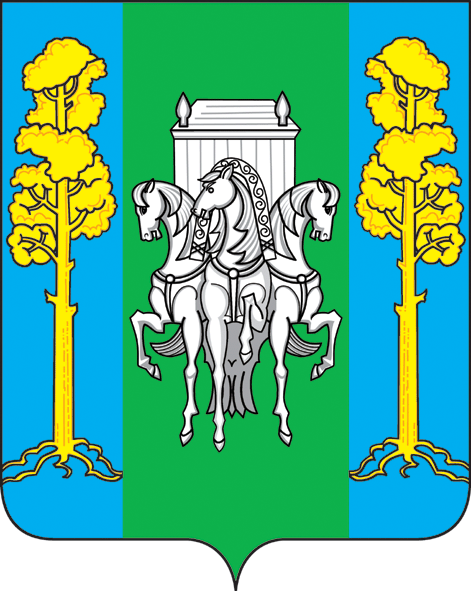 СОВЕТ ДЕПУТАТОВ 	КЛЕНОВСКОГО СЕЛЬСКОГО ПОСЕЛЕНИЯБОЛЬШЕСОСНОВСКОГО МУНИЦИПАЛЬНОГО РАЙОНА ПЕРМСКОГО КРАЯРЕШЕНИЕ	На основании ст. 23 Федерального закона от 06 октября 2003 года   № 131-ФЗ «Об общих принципах организации органов местного самоуправления в Российской Федерации, ст. 20, ст. 22 Устава Кленовского сельского поселения, Решения № 56 от 23 июня 2020 г. "Об утверждении положения о порядке проведения конкурса по отбору кандидатур на должность главы сельского поселения - главы администрации Кленовского сельского поселения"  Совет Депутатов Кленовского сельского поселения  РЕШИЛ:	1.  Считать избранной главой сельского поселения - главой администрации Кленовского сельского поселения Ерохину Марину Викторовну.	2.   Настоящее  решение вступает в силу со дня его подписания.	3. Опубликовать настоящее решение   на официальном сайте Кленовского сельского поселения.Председатель Совета депутатов Кленовского сельского поселения                                                 М.Х.Хайрулаевот 29 октября 2020 г.                                                                 № 61ОБ  ИЗБРАНИИ ГЛАВЫ  СЕЛЬСКОГО ПОСЕЛЕНИЯ -   ГЛАВЫ   АДМИНИСТРАЦИИ  КЛЕНОВСКОГО СЕЛЬСКОГО ПОСЕЛЕНИЯ